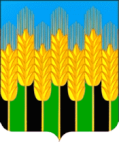 АДМИНИСТРАЦИЯ НОВОДМИТРИЕВСКОГО СЕЛЬСКОГО ПОСЕЛЕНИЯ СЕВЕРСКОГО РАЙОНАПОСТАНОВЛЕНИЕот  24.08.2021 г.                                                                                        № 156станица НоводмитриевскаяО порядке разработки, корректировки, осуществления мониторинга и контроля реализации прогнозов социально-экономического развития Новодмитриевского сельского поселения на среднесрочный и долгосрочный периодыВ соответствии со статьей 173 Бюджетного кодекса Российской Федерации, Федеральным законом от 28.06.2014 №172-ФЗ О стратегическом планировании в Российской Федерации, Законом Краснодарского края от 10 июля 2001 года № 384-КЗ «О прогнозировании, индикативном планировании, стратегии и программах социально-экономического развития Краснодарского края», во исполнении распоряжения от 15 мая 2015 года № 430-р «О разработке прогноза и индикативного плана социально-экономического развития Краснодарского края, п о с т а н о в л я ю: Утвердить порядок разработки, корректировки, осуществления мониторинга и контроля реализации прогнозов социально-экономического развития Новодмитриевского сельского поселения на среднесрочный и долгосрочный периоды (далее-Порядок);Начальнику финансового отдела И.В. Хомяковой разработать проект прогноза социально-экономического развития Новодмитриевского сельского поселения Северского района на период до 2024 года.Контроль за исполнением настоящего постановления оставляю за собой.Постановление вступает в силу со дня его подписания.Глава администрации Новодмитриевскогосельского поселения Северского района                                    Е.В. ШамраеваПОРЯДОКразработки прогноза и индикативного плана социально-экономического развития Новодмитриевского сельского поселения Северского района на очередной финансовый год1. Настоящий Порядок регулирует отношения по разработке прогноза, индикативного плана социально-экономического развития Новодмитриевского сельского поселения Северского района на очередной финансовый год.2. Участниками процесса прогнозирования и индикативногопланирования являются органы местного самоуправления Новодмитриевского сельского поселения Северского района, хозяйствующие субъекты.3.	Прогноз социально-экономического развития Новодмитриевского сельского поселения Северского района (далее - прогноз) разрабатывается в целях определения тенденций социально-экономического развития Новодмитриевского сельского поселения Северского района на среднесрочную перспективу и является основой для разработки проекта бюджета Новодмитриевского сельского поселения Северского района на очередной финансовый год.4.	Индикативный план социально-экономического развитияНоводмитриевского сельского поселения Северского района (далее - индикативный план) разрабатывается в целях детализации показателей прогноза социально- экономического развития Новодмитриевского сельского поселения Северского района.5.	Прогноз и индикативный план разрабатываются ежегодно на очередной финансовый год - год, следующий за годом, в котором осуществляется разработка прогноза и индикативного плана социально-экономического развития. 6. Прогноз и индикативный план на очередной финансовый год разрабатываются путем уточнения параметров планового периода.7. При разработке прогноза используются:1) сценарные условия социально-экономического развития Краснодарского края и Северского района на очередной финансовый год; 2) методические рекомендации к разработке показателей прогнозов социально-экономического развития Краснодарского края, разрабатываемые Министерством экономики Краснодарского края;3)	индексы-дефляторы по видам экономической деятельности, индексы цен производителей на очередной финансовый год, разрабатываемые Министерством экономического развития Российской Федерации;4)	данные государственной статистики (в случае ее отсутствия -ведомственной статистики);5)	информация, представляемая органами местного самоуправления Новодмитриевского сельского поселения Северского района, предприятиями и организациями, действующими на территории Новодмитриевского сельского поселения Северского района.8.	Разработка прогноза осуществляется на основе:1)	тенденций развития Новодмитриевского сельского поселения Северского района за предшествующие годы; 2) фактически складывающейся текущей социально-экономической ситуации;3) прогнозных намерений деятельности хозяйствующих субъектов, расположенных на территории Новодмитриевского сельского поселения Северского района на очередной финансовый год;4)	мер по социально-экономическому развитию Краснодарского края, предусмотренных краевым законодательством.9.	Прогноз включает в себя систему отчетных и прогнозных значений показателей социально-экономического развития Новодмитриевского сельского поселения Северского района, муниципального образования северский район, объединенных в следующие разделы: демография, выпуск товаров и услуг, промышленность, строительство, сельское хозяйство, транспорт, связь, потребительский рынок (платные услуги населению, оборот розничной, оптовой торговли, общественного питания), малое и среднее предпринимательство, инвестиции, основные фонды, финансы (прибыль предприятий, убытки, балансовая прибыль), денежные доходы и расходы населения, развитие социальной сферы, туризм.10.	К прогнозу прилагается пояснительная записка, отражающая:1) значения и параметры изменения основных показателей социально-экономического развития за отчетный период с указанием причин произошедших изменений;2) оценку значений показателей социально-экономического развития и параметров их изменения в текущем году с указанием причин происходящих изменений;3) динамику изменения показателей социально-экономического развития в прогнозируемом периоде, причины и факторы роста (снижения) прогнозируемых значений, действия и меры, направленные на достижение прогнозируемых значений показателей.11.	Прогноз может разрабатываться в нескольких вариантах, которыеопределяются в соответствии со сценарными условиями социально-экономического развития Краснодарского края на очередной финансовыйгод.12.	При разработке прогноза администрация Новодмитриевского сельского поселения Северского района:1) в 10-дневный срок после получения материалов от Министерства экономического развития Краснодарского края представляет структурным подразделениям администрации Новодмитриевского сельского поселения Северского района организационно-методические материалы, необходимые для разработки прогноза и относящиеся к их компетенции;2) осуществляет методическое руководство и координацию деятельности по мониторингу и расчету прогнозируемых показателей социально-экономического развития Новодмитриевского сельского поселения Северского района;3) запрашивает в установленном законодательством порядке у территориального органа Федеральной службы государственной статистики по Северскому району, Управления Федеральной налоговой службы Краснодарского края по Северскому району, отделения Пенсионного фонда Российской Федерации Краснодарского края по Северскому району, территориального фонда обязательного медицинского страхования Краснодарского края по Северскому району, государственного учреждения Краснодарского регионального отделения Фонда социального страхования по Северскому району, хозяйствующих субъектов Северского района информацию, необходимую для разработки и уточнения прогнозов;4)	устанавливает сроки и формы представления участниками процесса прогнозирования информации, необходимой для разработки прогноза;5) проводит анализ базовых показателей в целях определения сбалансированности всего прогноза;6) направляет сформированный прогноз в отдел экономического развития, инвестиций и прогнозирования доходов администрации муниципального образования Северский район в установленные им сроки;7) размещает основные параметры прогноза в сети «Интернет» на официальном Интернет-портале администрации Новодмитриевского сельского поселения Северского района в течение 5 рабочих дней после их утверждения и представления.13.	Индикативный план разрабатывается администрацией Новодмитриевского сельского поселения совместно с органами местного самоуправления Новодмитриевского сельского поселения Северского района на основе прогноза с детализацией и расширением круга показателей. Структура индикативного плана определяется Законом Краснодарского края «О прогнозировании, индикативном планировании, стратегиях и программах социально-экономического развития Краснодарского края».14.	Индикативный план подлежит публичному обсуждению и представляется на утверждение Совету Новодмитриевского сельского поселения Северского района одновременно с рассмотрением проекта бюджета Новодмитриевского сельского поселения Северского района.15.	Прогноз и индикативный план разрабатываются в сроки, устанавливаемые распоряжением главы администрации (губернатора)Краснодарского края.                                                                                                                        Приложение №1                                                                                                 к постановлению администрации                                                                         Новодмитриевского сельского поселения                                                                                                  №156 от 24.08.2021 г.                                                                                        ПОРЯДОКи сроки разработки прогноза социально-экономического развития поселения и составления проекта бюджета Новодмитриевского сельского поселения Северского района» на 2022 год и на плановый период 2022-2024 годовПриложение №2к постановлению АдминистрацииНоводмитриевского сельскогопоселения№ 156   от  24.08.2021 г.СОСТАВКоординационного комитета по формированию бюджета Новодмитриевского сельского поселения на 2022 год и на плановый период 2022-2024 годов. Е.В. Шамраева– Глава Новодмитриевского сельского поселения, председатель комитета.К.В. Чекуджан – председатель Совета Новодмитриевского сельского поселения Северского районаА.В. Васькун - зам. председателя Совета Новодмитриевского сельского поселения Северского районаЧлены координационного комитета:      1. И.В. Хомякова – нач. финансового отдела;2.Т.И. Пацюкова– ведущий специалист№ п/пСодержание мероприятийСрок исполненияОтветственный исполнитель12341Разработка среднесрочного финансового планаПодготовка проекта постановления «Об утверждении среднесрочного финансового плана поселения на 2022-2024 годы»до 02.11.2021г. нач.фин отдела И.В. Хомякова2Разработка плана развития муниципального сектора экономикидо 02.11.2021г.нач.фин отдела И.В. Хомякова3Разработка прогноза социально-экономического развития поселения:на 2022 год и на период до 2024 года   до 02.11.2021г.нач.фин отдела И.В. Хомякова4Расчет расходов на содержание органов местного самоуправлениядо 13.11.2021г.нач.фин отдела И.В. Хомякова5Получение сведений от ИФНС России по Северскому району «О налоговой базе и структуре начислений» за 2021 год.до 01.08.2021г.специалист 2 категории Т.И. Пацюкова6Оценка налоговой базы и поступлений неналоговых доходов по поселению с приложением экономических обоснований и соответствующих расчетов по следующим доходным источникам:-налогу на доходы физических лиц-единому сельскохозяйственному налогу-налогу на имущество физических лиц-земельному налогу-доходам от использования имущества, находящегося в государственной и муниципальной собственности, доходам от продажи материальных и нематериальных активов, доходам от сдачи  в аренду имуществадо 13.11.2021г.нач.фин отдела И.В. Хомяковаспециалист 2 категории Т.И. Пацюкова7Подготовка постановления «Об основных направлениях бюджетной и налоговой политики Новодмитриевского сельского поселения Северского района на 2022 -2024годы».до 02.12.2021г.специалист 2 категории Т.И. Пацюкова9Подготовка нормативных правовых актов об утверждении долгосрочных целевых программ со сроком реализации с 2022,2023,2024 годовдо 31.12.2021г.нач.фин отдела И.В. Хомякова10Подготовка проекта решения Совета депутатов и представление его Главе Новодмитриевского сельского поселения Северского района «О местном бюджете на 2022 год»до 13.11.2021г.нач.фин отдела И.В. Хомякова